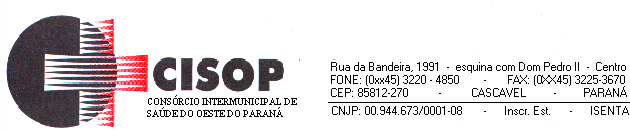 CANCELAMENTO EDITAL LICITAÇÃO PREGÃO ELETRÔNICO 22/2020O Sr. Gilmar Antonio Cozer, pregoeiro do CISOP, no uso de suas atribuições resolve CANCELAR o certame licitatório Pregão Eletrônico 22/2020.Justifica-se o presente cancelamento pela necessidade de anâlise técnica e eventual revisâo dos descritivos dos itens/produtos constantes do anexo I do edital ante a auséncia do Código BR como identificador dos materiais médico hospitalares e consulta ao Banco de Preços em Saúde - BPS, nos conformes dos apontamentos preliminares de acompanhamento pelo Tribunal de Contas do Estado do Paraná.	Torna público que novo edital será lançado em tempo oportuno.Cascavel, 05  de novembro de 2020.GILMAR ANTONIO COZERPREGOEIRO 